Lancaster Seventh-Day Adventist ChurchA House of Prayer for All People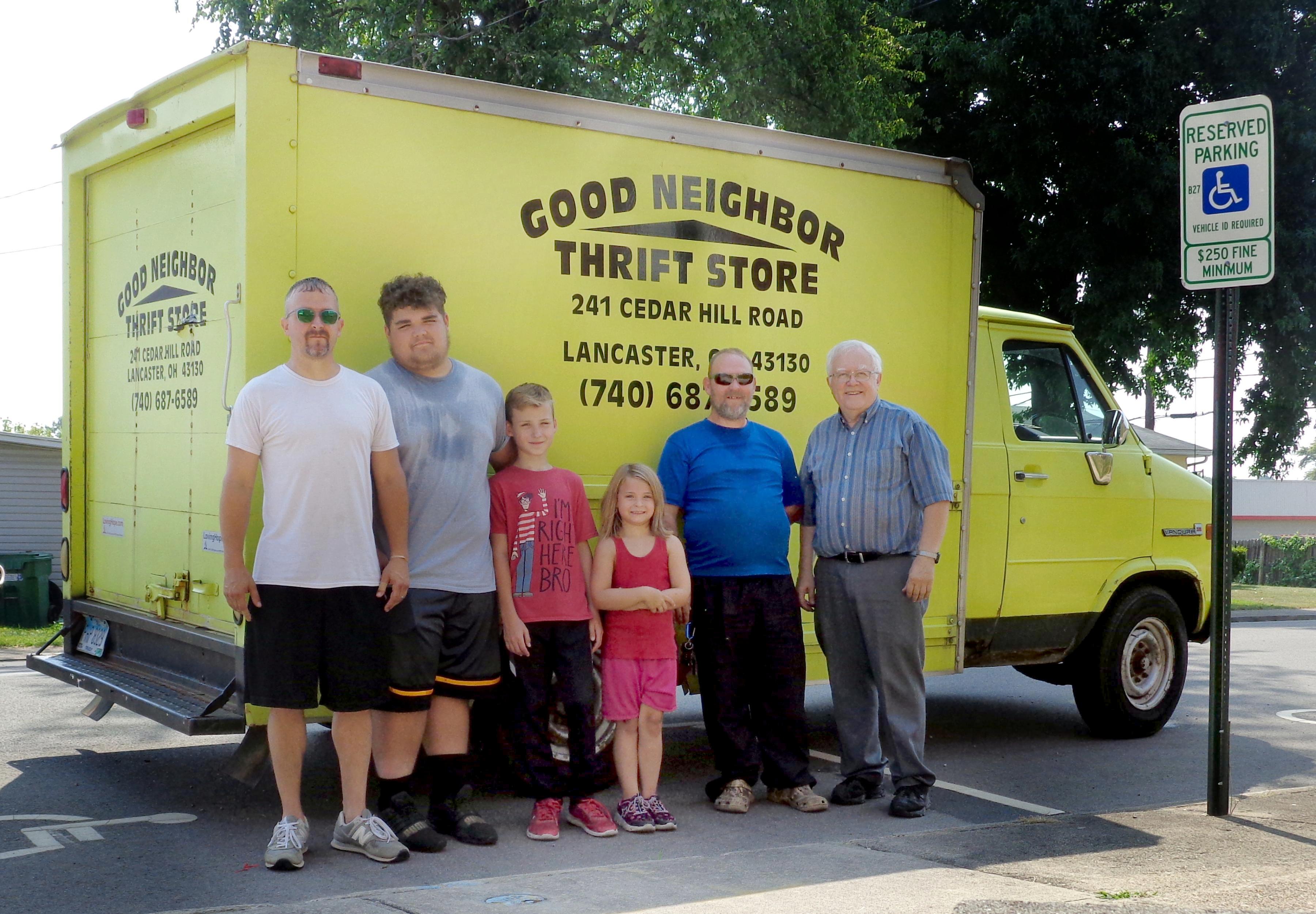 Jonathon,   Aden,   Levi,   Sarah,   John,   AlGood Neighbor Thrift Store Pick Up ~ August 8, 2021